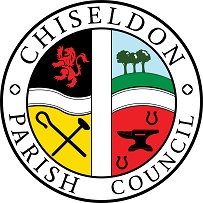 LOCAL GOVERNMENT ACT 1972NOTICE OF ANNUAL MEETING FOR CHISELDON PARISH COUNCILNOTICE IS HEREBY GIVEN THAT - The Annual Meeting of the Parish Council for CHISELDON will be held at the Recreation Hall, Off Norris Close, Chiseldon Monday 15th May 2023 7.00pmThe business to be transacted at the meeting will be as follows:- To elect a new Chairman for the forthcoming year.Chairman to sign acceptance of office book.Apologies for absence approved and absences noted.Elect a new Vice Chairman for the forthcoming year.Vice Chairman to sign acceptance of office book.All Councillors to sign the acceptance of office book due to it being an election year.To formally note the approval of dates for the 2023/24 meeting schedule – see document on MS Teams.To approve the annual appointment of the following committees:(committees only, not members)Environment, General Purpose and Amenities CommitteeFinance, Contracts and HR CommitteePlanning, Highways and Transport CommitteeRec Ground improvement CommitteeTo approve annual appointments to any external bodies – Police Liaison, Swindon Local Councils forum. To receive any annual reports from clubs and associations.Council reports will be loaded onto the councils website and will be available via the Clerk on request.Cllr Matt HarrisChairman 5th May 2023 	 